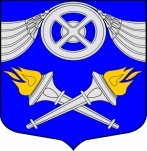 МЕСТНАЯ АДМИНИСТРАЦИЯВНУТРИГОРОДСКОГОМУНИЦИПАЛЬНОГО ОБРАЗОВАНИЯСАНКТ-ПЕТЕРБУРГАМУНИЦИПАЛЬНЫЙ ОКРУГ №75ПОСТАНОВЛЕНИЕ31.08.2017                                                                                                                                         	  № 116О внесении изменений в Перечень должностных лиц Местной Администрации внутригородского муниципального образования Санкт-Петербурга муниципальный округ № 75, уполномоченных составлять протоколы об административных правонарушениях, утвержденного Постановлением Местной Администрации внутригородского муниципального образования Санкт-Петербурга муниципальный округ № 75 от 01.03.2017 г. № 26В соответствии с Законом Санкт-Петербурга от 16.01.2008г. №3-6 «О наделении органов местного самоуправления внутригородских муниципальных образований Санкт-Петербурга отдельным государственным полномочием Санкт-Петербурга по определению должностных лиц местного самоуправления, уполномоченных составлять протоколы об административных правонарушениях, и составлению протоколов об административных правонарушениях»1. Внести в Перечень должностных лиц Местной Администрации внутригородского муниципального образования Санкт-Петербурга муниципальный округ № 75, уполномоченных составлять протоколы об административных правонарушениях, утвержденного Постановлением Местной Администрации внутригородского муниципального образования Санкт-Петербурга муниципальный округ № 75 «Об определении должностных лиц Местной Администрации внутригородского муниципального образования Санкт-Петербурга муниципальный округ №75, уполномоченных составлять протоколы об административных правонарушениях», с изменениями, внесенными Постановлением Местной Администрации внутригородского муниципального образования Санкт-Петербурга муниципальный округ № 75 от 28.04.2017 г. № 26, следующие изменения:1.1. дополнить пунктом 3 следующего содержания:2. Утвердить Перечень должностных лиц Местной Администрации внутригородского муниципального образования Санкт-Петербурга муниципальный округ № 75, уполномоченных составлять протоколы об административных правонарушениях, в новой редакции согласно Приложению.3. Произвести официальное опубликование настоящего Постановления. 4. Настоящее Постановление вступает в силу на следующий день после его официального опубликования.Глава Местной Администрации		                                                          Г.А. БеспаловПЕРЕЧЕНЬ ДОЛЖНОСТНЫХ ЛИЦ МЕСТНОЙ АДМИНИСТРАЦИИ ВНУТРИГОРОДСКОГО МУНИЦИПАЛЬНОГО ОБРАЗОВАНИЯ САНКТ-ПЕТЕРБУРГА МУНИЦИПАЛЬНЫЙ ОКРУГ № 75, УПОЛНОМОЧЕННЫХ СОСТАВЛЯТЬ ПРОТОКОЛЫ ОБ АДМИНИТРАТИВНЫХ ПРАВОНАРУШЕНИЯХ3Сектор комплексного развития территорииВедущий специалистПриложение № 1к постановлению Местной Администрации № 75от 31.08.2017 г. № 116№ п/пСтруктурное подразделениеДолжностноелицо1Сектор охраны общественного порядка и потребительского рынкаГлавный специалист2Правовой отделСпециалист 1 категории3Сектор комплексного развития территорииВедущий специалист